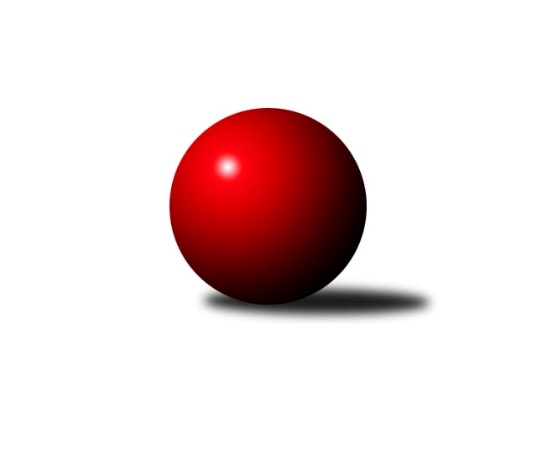 Č.16Ročník 2010/2011	15.8.2024 Krajský přebor MS 2010/2011Statistika 16. kolaTabulka družstev:		družstvo	záp	výh	rem	proh	skore	sety	průměr	body	plné	dorážka	chyby	1.	TJ Unie Hlubina ˝A˝	14	12	1	1	156 : 68 	(98.5 : 69.5)	2476	25	1710	766	26.7	2.	TJ Sokol Bohumín ˝B˝	15	10	0	5	138 : 102 	(94.5 : 85.5)	2425	20	1682	743	35.1	3.	KK Minerva Opava ˝B˝	15	9	0	6	119 : 121 	(90.0 : 90.0)	2408	18	1678	730	35.9	4.	KK Lipník nad Bečvou ˝A˝	15	8	1	6	134 : 106 	(106.5 : 73.5)	2454	17	1693	760	39.4	5.	TJ Frenštát p.R.˝A˝	15	8	0	7	108 : 132 	(83.5 : 96.5)	2408	16	1681	727	42.9	6.	TJ Spartak Bílovec ˝A˝	15	7	1	7	120 : 120 	(93.5 : 86.5)	2447	15	1714	733	36.1	7.	TJ Nový Jičín ˝A˝	15	7	0	8	137 : 103 	(94.0 : 86.0)	2399	14	1665	734	37.5	8.	TJ Opava ˝C˝	15	7	0	8	127 : 113 	(97.5 : 82.5)	2420	14	1693	727	40.6	9.	TJ VOKD Poruba ˝B˝	15	7	0	8	116 : 124 	(84.5 : 95.5)	2381	14	1678	703	48	10.	TJ Sokol Michálkovice ˝B˝	15	6	1	8	127 : 113 	(98.5 : 81.5)	2408	13	1676	732	37.2	11.	TJ Zubří˝A˝	14	6	1	7	107 : 117 	(79.5 : 88.5)	2368	13	1660	708	38.6	12.	SKK Ostrava B	15	5	3	7	110 : 130 	(81.0 : 99.0)	2402	13	1679	723	36.8	13.	TJ Odry ˝B˝	14	0	0	14	37 : 187 	(50.5 : 117.5)	2304	0	1630	674	57.1Tabulka doma:		družstvo	záp	výh	rem	proh	skore	sety	průměr	body	maximum	minimum	1.	KK Minerva Opava ˝B˝	8	8	0	0	92 : 36 	(59.0 : 37.0)	2538	16	2611	2499	2.	KK Lipník nad Bečvou ˝A˝	7	7	0	0	90 : 22 	(66.0 : 18.0)	2431	14	2524	2335	3.	TJ Unie Hlubina ˝A˝	7	7	0	0	83 : 29 	(56.0 : 28.0)	2621	14	2680	2563	4.	TJ Sokol Bohumín ˝B˝	8	7	0	1	88 : 40 	(61.0 : 35.0)	2514	14	2567	2468	5.	TJ VOKD Poruba ˝B˝	9	7	0	2	96 : 48 	(65.5 : 42.5)	2408	14	2500	2346	6.	TJ Opava ˝C˝	7	6	0	1	86 : 26 	(57.5 : 26.5)	2481	12	2536	2403	7.	TJ Zubří˝A˝	8	6	0	2	86 : 42 	(55.0 : 41.0)	2478	12	2551	2382	8.	TJ Frenštát p.R.˝A˝	7	6	0	1	68 : 44 	(47.0 : 37.0)	2455	12	2492	2389	9.	TJ Spartak Bílovec ˝A˝	7	5	1	1	76 : 36 	(52.5 : 31.5)	2495	11	2551	2414	10.	TJ Sokol Michálkovice ˝B˝	6	4	1	1	69 : 27 	(47.0 : 25.0)	2351	9	2416	2279	11.	TJ Nový Jičín ˝A˝	6	4	0	2	65 : 31 	(38.5 : 33.5)	2390	8	2450	2348	12.	SKK Ostrava B	8	3	2	3	68 : 60 	(48.0 : 48.0)	2453	8	2551	2369	13.	TJ Odry ˝B˝	8	0	0	8	25 : 103 	(32.5 : 63.5)	2413	0	2491	2319Tabulka venku:		družstvo	záp	výh	rem	proh	skore	sety	průměr	body	maximum	minimum	1.	TJ Unie Hlubina ˝A˝	7	5	1	1	73 : 39 	(42.5 : 41.5)	2456	11	2540	2371	2.	TJ Nový Jičín ˝A˝	9	3	0	6	72 : 72 	(55.5 : 52.5)	2400	6	2512	2310	3.	TJ Sokol Bohumín ˝B˝	7	3	0	4	50 : 62 	(33.5 : 50.5)	2413	6	2536	2237	4.	SKK Ostrava B	7	2	1	4	42 : 70 	(33.0 : 51.0)	2395	5	2512	2249	5.	TJ Sokol Michálkovice ˝B˝	9	2	0	7	58 : 86 	(51.5 : 56.5)	2415	4	2543	2260	6.	TJ Spartak Bílovec ˝A˝	8	2	0	6	44 : 84 	(41.0 : 55.0)	2441	4	2539	2201	7.	TJ Frenštát p.R.˝A˝	8	2	0	6	40 : 88 	(36.5 : 59.5)	2402	4	2482	2334	8.	KK Lipník nad Bečvou ˝A˝	8	1	1	6	44 : 84 	(40.5 : 55.5)	2457	3	2528	2367	9.	TJ Opava ˝C˝	8	1	0	7	41 : 87 	(40.0 : 56.0)	2412	2	2541	2163	10.	KK Minerva Opava ˝B˝	7	1	0	6	27 : 85 	(31.0 : 53.0)	2389	2	2559	2255	11.	TJ Zubří˝A˝	6	0	1	5	21 : 75 	(24.5 : 47.5)	2350	1	2431	2245	12.	TJ VOKD Poruba ˝B˝	6	0	0	6	20 : 76 	(19.0 : 53.0)	2377	0	2581	2217	13.	TJ Odry ˝B˝	6	0	0	6	12 : 84 	(18.0 : 54.0)	2286	0	2392	2179Tabulka podzimní části:		družstvo	záp	výh	rem	proh	skore	sety	průměr	body	doma	venku	1.	TJ Unie Hlubina ˝A˝	12	10	1	1	132 : 60 	(86.5 : 57.5)	2489	21 	7 	0 	0 	3 	1 	1	2.	TJ Sokol Bohumín ˝B˝	12	8	0	4	108 : 84 	(71.0 : 73.0)	2445	16 	5 	0 	1 	3 	0 	3	3.	KK Minerva Opava ˝B˝	12	8	0	4	103 : 89 	(78.5 : 65.5)	2409	16 	7 	0 	0 	1 	0 	4	4.	KK Lipník nad Bečvou ˝A˝	12	7	0	5	110 : 82 	(86.5 : 57.5)	2452	14 	6 	0 	0 	1 	0 	5	5.	TJ Frenštát p.R.˝A˝	12	7	0	5	88 : 104 	(65.5 : 78.5)	2418	14 	5 	0 	0 	2 	0 	5	6.	TJ Zubří˝A˝	12	6	1	5	101 : 91 	(71.0 : 73.0)	2363	13 	6 	0 	1 	0 	1 	4	7.	TJ VOKD Poruba ˝B˝	12	6	0	6	100 : 92 	(72.0 : 72.0)	2391	12 	6 	0 	1 	0 	0 	5	8.	SKK Ostrava B	12	5	2	5	94 : 98 	(67.5 : 76.5)	2409	12 	3 	1 	2 	2 	1 	3	9.	TJ Nový Jičín ˝A˝	12	5	0	7	103 : 89 	(73.0 : 71.0)	2404	10 	3 	0 	2 	2 	0 	5	10.	TJ Opava ˝C˝	12	5	0	7	95 : 97 	(74.0 : 70.0)	2416	10 	5 	0 	0 	0 	0 	7	11.	TJ Sokol Michálkovice ˝B˝	12	4	1	7	97 : 95 	(77.5 : 66.5)	2399	9 	3 	1 	1 	1 	0 	6	12.	TJ Spartak Bílovec ˝A˝	12	4	1	7	86 : 106 	(69.5 : 74.5)	2433	9 	4 	1 	1 	0 	0 	6	13.	TJ Odry ˝B˝	12	0	0	12	31 : 161 	(43.5 : 100.5)	2304	0 	0 	0 	6 	0 	0 	6Tabulka jarní části:		družstvo	záp	výh	rem	proh	skore	sety	průměr	body	doma	venku	1.	TJ Spartak Bílovec ˝A˝	3	3	0	0	34 : 14 	(24.0 : 12.0)	2491	6 	1 	0 	0 	2 	0 	0 	2.	TJ Nový Jičín ˝A˝	3	2	0	1	34 : 14 	(21.0 : 15.0)	2381	4 	1 	0 	0 	1 	0 	1 	3.	TJ Opava ˝C˝	3	2	0	1	32 : 16 	(23.5 : 12.5)	2442	4 	1 	0 	1 	1 	0 	0 	4.	TJ Unie Hlubina ˝A˝	2	2	0	0	24 : 8 	(12.0 : 12.0)	2438	4 	0 	0 	0 	2 	0 	0 	5.	TJ Sokol Bohumín ˝B˝	3	2	0	1	30 : 18 	(23.5 : 12.5)	2402	4 	2 	0 	0 	0 	0 	1 	6.	TJ Sokol Michálkovice ˝B˝	3	2	0	1	30 : 18 	(21.0 : 15.0)	2398	4 	1 	0 	0 	1 	0 	1 	7.	KK Lipník nad Bečvou ˝A˝	3	1	1	1	24 : 24 	(20.0 : 16.0)	2475	3 	1 	0 	0 	0 	1 	1 	8.	TJ Frenštát p.R.˝A˝	3	1	0	2	20 : 28 	(18.0 : 18.0)	2387	2 	1 	0 	1 	0 	0 	1 	9.	KK Minerva Opava ˝B˝	3	1	0	2	16 : 32 	(11.5 : 24.5)	2439	2 	1 	0 	0 	0 	0 	2 	10.	TJ VOKD Poruba ˝B˝	3	1	0	2	16 : 32 	(12.5 : 23.5)	2360	2 	1 	0 	1 	0 	0 	1 	11.	SKK Ostrava B	3	0	1	2	16 : 32 	(13.5 : 22.5)	2408	1 	0 	1 	1 	0 	0 	1 	12.	TJ Odry ˝B˝	2	0	0	2	6 : 26 	(7.0 : 17.0)	2405	0 	0 	0 	2 	0 	0 	0 	13.	TJ Zubří˝A˝	2	0	0	2	6 : 26 	(8.5 : 15.5)	2396	0 	0 	0 	1 	0 	0 	1 Zisk bodů pro družstvo:		jméno hráče	družstvo	body	zápasy	v %	dílčí body	sety	v %	1.	Jitka Szczyrbová 	KK Lipník nad Bečvou ˝A˝ 	24	/	15	(80%)		/		(%)	2.	Michal Hejtmánek 	TJ Unie Hlubina ˝A˝ 	23	/	14	(82%)		/		(%)	3.	Alexej Kudělka 	TJ Nový Jičín ˝A˝ 	22	/	14	(79%)		/		(%)	4.	Milan Binar 	TJ Spartak Bílovec ˝A˝ 	22	/	15	(73%)		/		(%)	5.	Richard Štětka 	KK Lipník nad Bečvou ˝A˝ 	22	/	15	(73%)		/		(%)	6.	Jan Král 	KK Minerva Opava ˝B˝ 	21	/	15	(70%)		/		(%)	7.	Daniel Dudek 	TJ Sokol Michálkovice ˝B˝ 	20	/	10	(100%)		/		(%)	8.	Jan Zych 	TJ Sokol Michálkovice ˝B˝ 	20	/	11	(91%)		/		(%)	9.	Petr Chodura 	TJ Unie Hlubina ˝A˝ 	20	/	14	(71%)		/		(%)	10.	Dalibor Hamrozy 	TJ Sokol Bohumín ˝B˝ 	20	/	14	(71%)		/		(%)	11.	František Oliva 	TJ Unie Hlubina ˝A˝ 	20	/	14	(71%)		/		(%)	12.	Vladimír Štacha 	TJ Spartak Bílovec ˝A˝ 	20	/	15	(67%)		/		(%)	13.	Michal Pavič 	TJ Nový Jičín ˝A˝ 	19	/	12	(79%)		/		(%)	14.	Dana Lamichová 	TJ Opava ˝C˝ 	18	/	10	(90%)		/		(%)	15.	Radek Škarka 	TJ Nový Jičín ˝A˝ 	18	/	11	(82%)		/		(%)	16.	Zdeněk   Macháček st. 	KK Lipník nad Bečvou ˝A˝ 	18	/	12	(75%)		/		(%)	17.	Josef Zavacký 	TJ Nový Jičín ˝A˝ 	18	/	12	(75%)		/		(%)	18.	Radmila Pastvová 	TJ Unie Hlubina ˝A˝ 	18	/	13	(69%)		/		(%)	19.	Tomáš Foniok 	TJ VOKD Poruba ˝B˝ 	18	/	14	(64%)		/		(%)	20.	Rostislav Pelz 	KK Lipník nad Bečvou ˝A˝ 	18	/	14	(64%)		/		(%)	21.	Ladislav  Petr 	TJ Frenštát p.R.˝A˝ 	18	/	14	(64%)		/		(%)	22.	Štefan Dendis 	TJ Sokol Bohumín ˝B˝ 	18	/	15	(60%)		/		(%)	23.	Zdeněk Zhýbala 	TJ Sokol Michálkovice ˝B˝ 	17	/	15	(57%)		/		(%)	24.	Pavel Čech 	TJ Sokol Michálkovice ˝B˝ 	16	/	8	(100%)		/		(%)	25.	Radim Krupa 	TJ Zubří˝A˝ 	16	/	12	(67%)		/		(%)	26.	Jaroslav Klekner 	TJ VOKD Poruba ˝B˝ 	16	/	13	(62%)		/		(%)	27.	Milan  Kučera 	TJ Frenštát p.R.˝A˝ 	16	/	14	(57%)		/		(%)	28.	Petr Šebestík 	SKK Ostrava B 	16	/	14	(57%)		/		(%)	29.	Libor Žíla 	TJ VOKD Poruba ˝B˝ 	16	/	14	(57%)		/		(%)	30.	Petr Jurášek 	TJ Sokol Michálkovice ˝B˝ 	16	/	15	(53%)		/		(%)	31.	Pavel Niesyt 	TJ Sokol Bohumín ˝B˝ 	16	/	15	(53%)		/		(%)	32.	Karel Škrobánek 	TJ Opava ˝C˝ 	16	/	15	(53%)		/		(%)	33.	Karol Nitka 	TJ Sokol Bohumín ˝B˝ 	16	/	15	(53%)		/		(%)	34.	Zdeněk Štohanzl 	KK Minerva Opava ˝B˝ 	14	/	8	(88%)		/		(%)	35.	Rudolf Tvrdoň 	TJ Opava ˝C˝ 	14	/	12	(58%)		/		(%)	36.	František Křák 	TJ VOKD Poruba ˝B˝ 	14	/	12	(58%)		/		(%)	37.	Michal Zatyko 	TJ Unie Hlubina ˝A˝ 	14	/	13	(54%)		/		(%)	38.	Jiří Brož 	TJ Odry ˝B˝ 	14	/	14	(50%)		/		(%)	39.	Jaroslav  Petr 	TJ Frenštát p.R.˝A˝ 	14	/	15	(47%)		/		(%)	40.	Tomáš Král 	KK Minerva Opava ˝B˝ 	14	/	15	(47%)		/		(%)	41.	Josef Kuzma 	TJ Sokol Bohumín ˝B˝ 	14	/	15	(47%)		/		(%)	42.	Michal Blažek 	TJ Opava ˝C˝ 	13	/	9	(72%)		/		(%)	43.	Tomáš Polášek 	SKK Ostrava B 	12	/	11	(55%)		/		(%)	44.	Tomáš Valíček 	TJ Opava ˝C˝ 	12	/	11	(55%)		/		(%)	45.	Dan  Šodek 	SKK Ostrava B 	12	/	13	(46%)		/		(%)	46.	Radek Foltýn 	SKK Ostrava B 	12	/	14	(43%)		/		(%)	47.	Antonín Fabík 	TJ Spartak Bílovec ˝A˝ 	12	/	14	(43%)		/		(%)	48.	Jan  Krupa ml. 	TJ Zubří˝A˝ 	10	/	5	(100%)		/		(%)	49.	Jaroslav Pavlát 	TJ Zubří˝A˝ 	10	/	10	(50%)		/		(%)	50.	Renáta Smijová 	KK Minerva Opava ˝B˝ 	10	/	10	(50%)		/		(%)	51.	Jan Žídek 	TJ VOKD Poruba ˝B˝ 	10	/	10	(50%)		/		(%)	52.	Jiří Křenek 	TJ Zubří˝A˝ 	10	/	10	(50%)		/		(%)	53.	Libor Jurečka 	TJ Nový Jičín ˝A˝ 	10	/	10	(50%)		/		(%)	54.	Pavel Gerlich 	SKK Ostrava B 	10	/	11	(45%)		/		(%)	55.	Jiří Hradil 	TJ Nový Jičín ˝A˝ 	10	/	11	(45%)		/		(%)	56.	Vilém Zeiner 	KK Lipník nad Bečvou ˝A˝ 	10	/	12	(42%)		/		(%)	57.	Lubomír Škrobánek 	TJ Opava ˝C˝ 	10	/	12	(42%)		/		(%)	58.	Zdeněk Michna 	TJ Frenštát p.R.˝A˝ 	10	/	13	(38%)		/		(%)	59.	Jaroslav Černý 	TJ Spartak Bílovec ˝A˝ 	10	/	13	(38%)		/		(%)	60.	Karel Šnajdárek 	TJ Spartak Bílovec ˝A˝ 	10	/	14	(36%)		/		(%)	61.	Jiří Slovák 	TJ Zubří˝A˝ 	8	/	5	(80%)		/		(%)	62.	Jan Pospěch 	TJ Nový Jičín ˝A˝ 	8	/	9	(44%)		/		(%)	63.	Ota Adámek 	TJ Zubří˝A˝ 	8	/	10	(40%)		/		(%)	64.	Karel Mareček 	TJ Spartak Bílovec ˝A˝ 	8	/	11	(36%)		/		(%)	65.	Jana Tvrdoňová 	TJ Opava ˝C˝ 	8	/	11	(36%)		/		(%)	66.	Zdeněk Krejčiřík 	KK Lipník nad Bečvou ˝A˝ 	8	/	12	(33%)		/		(%)	67.	Miroslav Paloc 	TJ Sokol Bohumín ˝B˝ 	8	/	12	(33%)		/		(%)	68.	Vladimír Staněk 	KK Minerva Opava ˝B˝ 	8	/	14	(29%)		/		(%)	69.	Miroslav Bohm 	SKK Ostrava B 	8	/	14	(29%)		/		(%)	70.	Karel Vágner 	KK Minerva Opava ˝B˝ 	8	/	14	(29%)		/		(%)	71.	Milan Franer 	TJ Opava ˝C˝ 	6	/	4	(75%)		/		(%)	72.	Tomáš Binek 	TJ Frenštát p.R.˝A˝ 	6	/	4	(75%)		/		(%)	73.	Petr Frank 	KK Minerva Opava ˝B˝ 	6	/	8	(38%)		/		(%)	74.	Pavel Krompolc 	TJ VOKD Poruba ˝B˝ 	6	/	8	(38%)		/		(%)	75.	Lubomír Krupa 	TJ Zubří˝A˝ 	6	/	8	(38%)		/		(%)	76.	Oldřich Bidrman 	TJ Sokol Michálkovice ˝B˝ 	6	/	12	(25%)		/		(%)	77.	Jaromír Matějek 	TJ Frenštát p.R.˝A˝ 	6	/	14	(21%)		/		(%)	78.	Josef Šturma 	TJ Zubří˝A˝ 	5	/	9	(28%)		/		(%)	79.	Daniel Ševčík st.	TJ Odry ˝B˝ 	5	/	13	(19%)		/		(%)	80.	Roman Honl 	TJ Sokol Bohumín ˝B˝ 	4	/	2	(100%)		/		(%)	81.	Pavel Marek 	TJ Unie Hlubina ˝A˝ 	4	/	3	(67%)		/		(%)	82.	Zdeněk Kuna 	SKK Ostrava B 	4	/	3	(67%)		/		(%)	83.	Daniel Malina 	TJ Odry ˝B˝ 	4	/	4	(50%)		/		(%)	84.	Vladimír Vojkůvka 	TJ Frenštát p.R.˝A˝ 	4	/	4	(50%)		/		(%)	85.	Jiří Sequens 	TJ Spartak Bílovec ˝A˝ 	4	/	5	(40%)		/		(%)	86.	Vladimír Rada 	TJ VOKD Poruba ˝B˝ 	4	/	6	(33%)		/		(%)	87.	Jiří Ondřej 	TJ Zubří˝A˝ 	4	/	7	(29%)		/		(%)	88.	Ivo Herzán 	TJ Sokol Michálkovice ˝B˝ 	4	/	9	(22%)		/		(%)	89.	Ján Pelikán 	TJ Nový Jičín ˝A˝ 	4	/	10	(20%)		/		(%)	90.	Roman Šima 	TJ Odry ˝B˝ 	4	/	11	(18%)		/		(%)	91.	Petr Oravec 	TJ VOKD Poruba ˝B˝ 	4	/	11	(18%)		/		(%)	92.	Michal Babinec  ml 	TJ Unie Hlubina ˝A˝ 	2	/	1	(100%)		/		(%)	93.	Jan Pavlosek 	SKK Ostrava B 	2	/	1	(100%)		/		(%)	94.	Pavel Šmydke 	TJ Spartak Bílovec ˝A˝ 	2	/	1	(100%)		/		(%)	95.	Miroslava Hendrychová 	TJ Opava ˝C˝ 	2	/	1	(100%)		/		(%)	96.	Jaroslav Karas 	TJ Sokol Michálkovice ˝B˝ 	2	/	1	(100%)		/		(%)	97.	Lubomír Bičík 	KK Minerva Opava ˝B˝ 	2	/	2	(50%)		/		(%)	98.	Tomáš Kubát 	SKK Ostrava B 	2	/	2	(50%)		/		(%)	99.	Josef Navalaný 	TJ Unie Hlubina ˝A˝ 	2	/	2	(50%)		/		(%)	100.	Josef Kyjovský 	TJ Unie Hlubina ˝A˝ 	2	/	2	(50%)		/		(%)	101.	Lukáš Korta 	SKK Ostrava B 	2	/	2	(50%)		/		(%)	102.	Josef Šustek 	TJ Odry ˝B˝ 	2	/	2	(50%)		/		(%)	103.	Lubomír Richter 	TJ Sokol Bohumín ˝B˝ 	2	/	2	(50%)		/		(%)	104.	Vlastimil Chott 	TJ Odry ˝B˝ 	2	/	2	(50%)		/		(%)	105.	Zdeněk Šíma 	TJ Odry ˝B˝ 	2	/	3	(33%)		/		(%)	106.	Michal Blinka 	SKK Ostrava B 	2	/	3	(33%)		/		(%)	107.	Jaroslav Jurka 	TJ Zubří˝A˝ 	2	/	3	(33%)		/		(%)	108.	Roman Šíma 	TJ Odry ˝B˝ 	2	/	4	(25%)		/		(%)	109.	Zdeněk Bordovský 	TJ Frenštát p.R.˝A˝ 	2	/	4	(25%)		/		(%)	110.	Jan Špalek 	KK Lipník nad Bečvou ˝A˝ 	2	/	9	(11%)		/		(%)	111.	Daniel Donéé 	TJ Odry ˝B˝ 	2	/	14	(7%)		/		(%)	112.	Jiří Břeska 	TJ Unie Hlubina ˝A˝ 	1	/	4	(13%)		/		(%)	113.	Rostislav Klazar 	TJ Spartak Bílovec ˝A˝ 	0	/	1	(0%)		/		(%)	114.	Michal Babinec  st 	TJ Unie Hlubina ˝A˝ 	0	/	1	(0%)		/		(%)	115.	Jaroslav Adam 	TJ Zubří˝A˝ 	0	/	1	(0%)		/		(%)	116.	Jan Strnadel 	KK Minerva Opava ˝B˝ 	0	/	1	(0%)		/		(%)	117.	Jan Švihálek 	TJ Sokol Michálkovice ˝B˝ 	0	/	1	(0%)		/		(%)	118.	Miroslav Böhm 	SKK Ostrava B 	0	/	1	(0%)		/		(%)	119.	Josef Paulus 	TJ Sokol Michálkovice ˝B˝ 	0	/	1	(0%)		/		(%)	120.	Petr Číž 	TJ VOKD Poruba ˝B˝ 	0	/	1	(0%)		/		(%)	121.	Puhrová Dagmar 	TJ Nový Jičín ˝A˝ 	0	/	1	(0%)		/		(%)	122.	Jiří Káňa 	TJ Odry ˝B˝ 	0	/	1	(0%)		/		(%)	123.	Pavel Tobiáš 	TJ Frenštát p.R.˝A˝ 	0	/	1	(0%)		/		(%)	124.	Jaromír Hendrych 	TJ Opava ˝C˝ 	0	/	1	(0%)		/		(%)	125.	Martin Chalupa 	KK Minerva Opava ˝B˝ 	0	/	1	(0%)		/		(%)	126.	Jaroslav Jurášek 	TJ Sokol Michálkovice ˝B˝ 	0	/	1	(0%)		/		(%)	127.	Josef Klapetek 	TJ Opava ˝C˝ 	0	/	1	(0%)		/		(%)	128.	Vladimír Klein 	TJ Opava ˝C˝ 	0	/	1	(0%)		/		(%)	129.	Pavel Jašek 	TJ Opava ˝C˝ 	0	/	2	(0%)		/		(%)	130.	Marie  Konečná 	KK Minerva Opava ˝B˝ 	0	/	2	(0%)		/		(%)	131.	Jiří Veselý 	TJ Frenštát p.R.˝A˝ 	0	/	3	(0%)		/		(%)	132.	Jaroslav Mika 	TJ Odry ˝B˝ 	0	/	3	(0%)		/		(%)	133.	Rudolf Riezner 	TJ Unie Hlubina ˝A˝ 	0	/	3	(0%)		/		(%)	134.	Radek Říman 	TJ Sokol Michálkovice ˝B˝ 	0	/	3	(0%)		/		(%)	135.	Karel Procházka 	TJ Sokol Michálkovice ˝B˝ 	0	/	3	(0%)		/		(%)	136.	Miroslav  Makový 	TJ Frenštát p.R.˝A˝ 	0	/	4	(0%)		/		(%)	137.	Lucie Kučáková 	TJ Odry ˝B˝ 	0	/	13	(0%)		/		(%)Průměry na kuželnách:		kuželna	průměr	plné	dorážka	chyby	výkon na hráče	1.	TJ Unie Hlubina, 1-2	2563	1752	810	28.6	(427.2)	2.	Minerva Opava, 1-2	2506	1731	774	32.3	(417.7)	3.	TJ Sokol Bohumín, 1-4	2463	1723	740	42.8	(410.6)	4.	TJ Spartak Bílovec, 1-2	2460	1688	771	30.1	(410.1)	5.	TJ Odry, 1-4	2459	1715	744	42.7	(410.0)	6.	TJ Gumárny Zubří, 1-4	2451	1712	738	39.9	(408.6)	7.	SKK Ostrava, 1-2	2446	1685	760	34.1	(407.7)	8.	Sokol Frenštát pod Radhoštěm, 1-2	2432	1685	746	38.4	(405.4)	9.	TJ Opava, 1-4	2412	1702	710	45.3	(402.1)	10.	TJ VOKD Poruba, 1-4	2389	1680	709	50.7	(398.3)	11.	TJ Nový Jičín, 1-4	2374	1644	730	37.7	(395.8)	12.	KK Lipník nad Bečvou, 1-2	2330	1628	702	47.0	(388.5)	13.	TJ Michalkovice, 1-2	2315	1608	706	39.4	(385.9)Nejlepší výkony na kuželnách:TJ Unie Hlubina, 1-2TJ Unie Hlubina ˝A˝	2680	3. kolo	Petr Chodura 	TJ Unie Hlubina ˝A˝	472	8. koloTJ Unie Hlubina ˝A˝	2646	10. kolo	Radmila Pastvová 	TJ Unie Hlubina ˝A˝	470	3. koloTJ Unie Hlubina ˝A˝	2631	6. kolo	František Oliva 	TJ Unie Hlubina ˝A˝	469	12. koloTJ Unie Hlubina ˝A˝	2615	8. kolo	František Oliva 	TJ Unie Hlubina ˝A˝	468	6. koloTJ Unie Hlubina ˝A˝	2605	5. kolo	Michal Hejtmánek 	TJ Unie Hlubina ˝A˝	466	6. koloTJ Unie Hlubina ˝A˝	2604	12. kolo	Michal Hejtmánek 	TJ Unie Hlubina ˝A˝	465	3. koloTJ VOKD Poruba ˝B˝	2581	10. kolo	Petr Chodura 	TJ Unie Hlubina ˝A˝	463	10. koloTJ Unie Hlubina ˝A˝	2563	1. kolo	Tomáš Foniok 	TJ VOKD Poruba ˝B˝	462	10. koloKK Minerva Opava ˝B˝	2559	8. kolo	Milan Binar 	TJ Spartak Bílovec ˝A˝	460	3. koloTJ Spartak Bílovec ˝A˝	2539	3. kolo	Michal Babinec  ml 	TJ Unie Hlubina ˝A˝	458	3. koloMinerva Opava, 1-2KK Minerva Opava ˝B˝	2611	11. kolo	Renáta Smijová 	KK Minerva Opava ˝B˝	463	11. koloKK Minerva Opava ˝B˝	2580	9. kolo	Vladimír Štacha 	TJ Spartak Bílovec ˝A˝	456	11. koloKK Minerva Opava ˝B˝	2570	13. kolo	Vladimír Staněk 	KK Minerva Opava ˝B˝	453	9. koloTJ Opava ˝C˝	2541	9. kolo	Jan Král 	KK Minerva Opava ˝B˝	452	11. koloKK Lipník nad Bečvou ˝A˝	2525	13. kolo	Jan Král 	KK Minerva Opava ˝B˝	452	2. koloKK Minerva Opava ˝B˝	2521	2. kolo	Dana Lamichová 	TJ Opava ˝C˝	452	9. koloKK Minerva Opava ˝B˝	2516	1. kolo	Karel Vágner 	KK Minerva Opava ˝B˝	451	11. koloTJ Sokol Bohumín ˝B˝	2511	2. kolo	Rostislav Pelz 	KK Lipník nad Bečvou ˝A˝	449	13. koloKK Minerva Opava ˝B˝	2505	7. kolo	Štefan Dendis 	TJ Sokol Bohumín ˝B˝	445	2. koloTJ Spartak Bílovec ˝A˝	2504	11. kolo	Zdeněk Štohanzl 	KK Minerva Opava ˝B˝	441	14. koloTJ Sokol Bohumín, 1-4TJ Sokol Bohumín ˝B˝	2567	7. kolo	Daniel Dudek 	TJ Sokol Michálkovice ˝B˝	474	1. koloTJ Sokol Bohumín ˝B˝	2542	16. kolo	Pavel Niesyt 	TJ Sokol Bohumín ˝B˝	460	9. koloTJ Unie Hlubina ˝A˝	2540	9. kolo	Štefan Dendis 	TJ Sokol Bohumín ˝B˝	456	14. koloTJ Sokol Bohumín ˝B˝	2519	4. kolo	Štefan Dendis 	TJ Sokol Bohumín ˝B˝	456	3. koloTJ Sokol Bohumín ˝B˝	2515	1. kolo	Pavel Marek 	TJ Unie Hlubina ˝A˝	453	9. koloTJ Sokol Bohumín ˝B˝	2512	9. kolo	Pavel Niesyt 	TJ Sokol Bohumín ˝B˝	450	4. koloTJ Sokol Bohumín ˝B˝	2501	14. kolo	Pavel Niesyt 	TJ Sokol Bohumín ˝B˝	448	16. koloTJ Sokol Bohumín ˝B˝	2487	3. kolo	Miroslav Paloc 	TJ Sokol Bohumín ˝B˝	447	7. koloTJ Sokol Bohumín ˝B˝	2468	13. kolo	Josef Zavacký 	TJ Nový Jičín ˝A˝	439	13. koloTJ Sokol Michálkovice ˝B˝	2463	1. kolo	Petr Jurášek 	TJ Sokol Michálkovice ˝B˝	438	1. koloTJ Spartak Bílovec, 1-2TJ Spartak Bílovec ˝A˝	2551	4. kolo	Jiří Sequens 	TJ Spartak Bílovec ˝A˝	466	5. koloTJ Spartak Bílovec ˝A˝	2550	8. kolo	Milan Binar 	TJ Spartak Bílovec ˝A˝	452	8. koloTJ Spartak Bílovec ˝A˝	2518	5. kolo	Jiří Sequens 	TJ Spartak Bílovec ˝A˝	442	4. koloSKK Ostrava B	2512	5. kolo	Karel Šnajdárek 	TJ Spartak Bílovec ˝A˝	441	4. koloTJ Spartak Bílovec ˝A˝	2498	2. kolo	Alexej Kudělka 	TJ Nový Jičín ˝A˝	440	8. koloTJ Nový Jičín ˝A˝	2491	8. kolo	Milan Binar 	TJ Spartak Bílovec ˝A˝	440	10. koloTJ Spartak Bílovec ˝A˝	2483	15. kolo	Vladimír Štacha 	TJ Spartak Bílovec ˝A˝	438	8. koloTJ Spartak Bílovec ˝A˝	2453	10. kolo	Dan  Šodek 	SKK Ostrava B	438	5. koloTJ Sokol Bohumín ˝B˝	2449	12. kolo	Milan Binar 	TJ Spartak Bílovec ˝A˝	438	2. koloTJ Sokol Michálkovice ˝B˝	2442	10. kolo	Pavel Šmydke 	TJ Spartak Bílovec ˝A˝	436	15. koloTJ Odry, 1-4TJ Sokol Michálkovice ˝B˝	2543	6. kolo	František Oliva 	TJ Unie Hlubina ˝A˝	470	13. koloTJ Sokol Bohumín ˝B˝	2536	8. kolo	Daniel Dudek 	TJ Sokol Michálkovice ˝B˝	469	6. koloTJ Spartak Bílovec ˝A˝	2526	16. kolo	Dalibor Hamrozy 	TJ Sokol Bohumín ˝B˝	451	8. koloTJ Nový Jičín ˝A˝	2512	3. kolo	Petr Šebestík 	SKK Ostrava B	451	10. koloTJ Unie Hlubina ˝A˝	2505	13. kolo	Karel Šnajdárek 	TJ Spartak Bílovec ˝A˝	450	16. koloTJ Odry ˝B˝	2491	16. kolo	Jan Zych 	TJ Sokol Michálkovice ˝B˝	448	6. koloTJ Frenštát p.R.˝A˝	2482	12. kolo	Pavel Čech 	TJ Sokol Michálkovice ˝B˝	446	6. koloSKK Ostrava B	2478	10. kolo	Milan  Kučera 	TJ Frenštát p.R.˝A˝	445	12. koloTJ Opava ˝C˝	2477	14. kolo	Jiří Brož 	TJ Odry ˝B˝	444	16. koloTJ Odry ˝B˝	2466	3. kolo	Josef Šustek 	TJ Odry ˝B˝	443	16. koloTJ Gumárny Zubří, 1-4TJ Zubří˝A˝	2551	8. kolo	Milan  Kučera 	TJ Frenštát p.R.˝A˝	456	10. koloTJ Zubří˝A˝	2540	1. kolo	Jiří Slovák 	TJ Zubří˝A˝	453	10. koloTJ Zubří˝A˝	2517	6. kolo	Radim Krupa 	TJ Zubří˝A˝	450	8. koloKK Lipník nad Bečvou ˝A˝	2497	3. kolo	Richard Štětka 	KK Lipník nad Bečvou ˝A˝	447	3. koloTJ Zubří˝A˝	2488	10. kolo	Jiří Slovák 	TJ Zubří˝A˝	444	8. koloTJ Zubří˝A˝	2471	3. kolo	Radim Krupa 	TJ Zubří˝A˝	443	11. koloTJ Nový Jičín ˝A˝	2446	16. kolo	Jiří Ondřej 	TJ Zubří˝A˝	442	10. koloTJ Zubří˝A˝	2441	13. kolo	Radim Krupa 	TJ Zubří˝A˝	439	13. koloTJ Spartak Bílovec ˝A˝	2441	1. kolo	Radim Krupa 	TJ Zubří˝A˝	438	6. koloTJ Opava ˝C˝	2434	13. kolo	Daniel Malina 	TJ Odry ˝B˝	437	11. koloSKK Ostrava, 1-2SKK Ostrava B	2551	11. kolo	Pavel Gerlich 	SKK Ostrava B	475	11. koloSKK Ostrava B	2533	16. kolo	Zdeněk Krejčiřík 	KK Lipník nad Bečvou ˝A˝	468	16. koloKK Lipník nad Bečvou ˝A˝	2528	16. kolo	Pavel Gerlich 	SKK Ostrava B	464	1. koloTJ Unie Hlubina ˝A˝	2491	11. kolo	Radek Foltýn 	SKK Ostrava B	459	16. koloTJ Sokol Bohumín ˝B˝	2470	6. kolo	Pavel Gerlich 	SKK Ostrava B	456	16. koloTJ Spartak Bílovec ˝A˝	2463	14. kolo	Miroslav Bohm 	SKK Ostrava B	455	3. koloSKK Ostrava B	2462	9. kolo	Michal Hejtmánek 	TJ Unie Hlubina ˝A˝	452	11. koloSKK Ostrava B	2460	6. kolo	Jaroslav  Petr 	TJ Frenštát p.R.˝A˝	450	8. koloSKK Ostrava B	2452	3. kolo	Zdeněk   Macháček st. 	KK Lipník nad Bečvou ˝A˝	450	16. koloTJ Zubří˝A˝	2431	9. kolo	Radek Foltýn 	SKK Ostrava B	448	11. koloSokol Frenštát pod Radhoštěm, 1-2TJ Frenštát p.R.˝A˝	2492	15. kolo	Dana Lamichová 	TJ Opava ˝C˝	456	2. koloTJ Frenštát p.R.˝A˝	2480	7. kolo	Zdeněk Bordovský 	TJ Frenštát p.R.˝A˝	446	15. koloTJ Frenštát p.R.˝A˝	2464	13. kolo	Jaroslav  Petr 	TJ Frenštát p.R.˝A˝	443	2. koloTJ Frenštát p.R.˝A˝	2464	2. kolo	Richard Štětka 	KK Lipník nad Bečvou ˝A˝	438	11. koloTJ Frenštát p.R.˝A˝	2449	11. kolo	Milan Binar 	TJ Spartak Bílovec ˝A˝	436	7. koloTJ Spartak Bílovec ˝A˝	2448	7. kolo	Zdeněk Michna 	TJ Frenštát p.R.˝A˝	434	9. koloTJ Frenštát p.R.˝A˝	2446	9. kolo	Jaroslav  Petr 	TJ Frenštát p.R.˝A˝	430	15. koloKK Lipník nad Bečvou ˝A˝	2443	11. kolo	Jaromír Matějek 	TJ Frenštát p.R.˝A˝	429	7. koloTJ Unie Hlubina ˝A˝	2427	14. kolo	Ladislav  Petr 	TJ Frenštát p.R.˝A˝	428	14. koloTJ Sokol Michálkovice ˝B˝	2404	13. kolo	Ladislav  Petr 	TJ Frenštát p.R.˝A˝	426	2. koloTJ Opava, 1-4TJ Opava ˝C˝	2536	12. kolo	Dana Lamichová 	TJ Opava ˝C˝	453	6. koloTJ Opava ˝C˝	2534	5. kolo	Michal Blažek 	TJ Opava ˝C˝	446	5. koloTJ Opava ˝C˝	2521	10. kolo	Dana Lamichová 	TJ Opava ˝C˝	444	10. koloTJ Opava ˝C˝	2495	6. kolo	Karel Škrobánek 	TJ Opava ˝C˝	442	12. koloTJ Opava ˝C˝	2468	8. kolo	Tomáš Valíček 	TJ Opava ˝C˝	440	10. koloTJ Unie Hlubina ˝A˝	2449	15. kolo	Ladislav  Petr 	TJ Frenštát p.R.˝A˝	440	16. koloTJ Opava ˝C˝	2409	15. kolo	Karel Škrobánek 	TJ Opava ˝C˝	438	8. koloTJ Sokol Bohumín ˝B˝	2404	10. kolo	Karel Škrobánek 	TJ Opava ˝C˝	438	6. koloTJ Opava ˝C˝	2403	16. kolo	Michal Blažek 	TJ Opava ˝C˝	436	12. koloTJ Nový Jičín ˝A˝	2388	6. kolo	Jana Tvrdoňová 	TJ Opava ˝C˝	435	5. koloTJ VOKD Poruba, 1-4TJ VOKD Poruba ˝B˝	2500	13. kolo	Jitka Szczyrbová 	KK Lipník nad Bečvou ˝A˝	458	1. koloTJ Sokol Michálkovice ˝B˝	2440	16. kolo	Petr Oravec 	TJ VOKD Poruba ˝B˝	451	13. koloTJ VOKD Poruba ˝B˝	2436	16. kolo	Vladimír Rada 	TJ VOKD Poruba ˝B˝	448	9. koloTJ VOKD Poruba ˝B˝	2427	6. kolo	Tomáš Foniok 	TJ VOKD Poruba ˝B˝	447	16. koloSKK Ostrava B	2421	7. kolo	Milan Franer 	TJ Opava ˝C˝	445	11. koloTJ VOKD Poruba ˝B˝	2418	1. kolo	Libor Žíla 	TJ VOKD Poruba ˝B˝	441	13. koloTJ VOKD Poruba ˝B˝	2406	11. kolo	Petr Jurášek 	TJ Sokol Michálkovice ˝B˝	440	16. koloTJ Spartak Bílovec ˝A˝	2404	13. kolo	Vladimír Štacha 	TJ Spartak Bílovec ˝A˝	435	13. koloTJ VOKD Poruba ˝B˝	2402	9. kolo	Radek Foltýn 	SKK Ostrava B	434	7. koloTJ Opava ˝C˝	2400	11. kolo	Jaroslav Klekner 	TJ VOKD Poruba ˝B˝	430	9. koloTJ Nový Jičín, 1-4TJ Nový Jičín ˝A˝	2450	10. kolo	Jan Pospěch 	TJ Nový Jičín ˝A˝	445	4. koloTJ Nový Jičín ˝A˝	2411	5. kolo	František Oliva 	TJ Unie Hlubina ˝A˝	436	4. koloTJ Unie Hlubina ˝A˝	2406	4. kolo	Josef Zavacký 	TJ Nový Jičín ˝A˝	435	2. koloKK Minerva Opava ˝B˝	2389	12. kolo	Radek Škarka 	TJ Nový Jičín ˝A˝	434	10. koloTJ Nový Jičín ˝A˝	2380	15. kolo	Jan Pospěch 	TJ Nový Jičín ˝A˝	431	10. koloTJ Nový Jičín ˝A˝	2380	4. kolo	Michal Pavič 	TJ Nový Jičín ˝A˝	430	5. koloTJ Nový Jičín ˝A˝	2373	2. kolo	František Křák 	TJ VOKD Poruba ˝B˝	426	5. koloKK Lipník nad Bečvou ˝A˝	2367	10. kolo	Tomáš Král 	KK Minerva Opava ˝B˝	420	12. koloSKK Ostrava B	2349	15. kolo	Richard Štětka 	KK Lipník nad Bečvou ˝A˝	420	10. koloTJ Nový Jičín ˝A˝	2348	12. kolo	Alexej Kudělka 	TJ Nový Jičín ˝A˝	419	15. koloKK Lipník nad Bečvou, 1-2KK Lipník nad Bečvou ˝A˝	2524	15. kolo	Zdeněk   Macháček st. 	KK Lipník nad Bečvou ˝A˝	467	15. koloKK Lipník nad Bečvou ˝A˝	2522	5. kolo	Zdeněk   Macháček st. 	KK Lipník nad Bečvou ˝A˝	461	5. koloKK Lipník nad Bečvou ˝A˝	2457	4. kolo	Zdeněk   Macháček st. 	KK Lipník nad Bečvou ˝A˝	456	9. koloKK Lipník nad Bečvou ˝A˝	2413	9. kolo	Zdeněk Krejčiřík 	KK Lipník nad Bečvou ˝A˝	442	15. koloKK Lipník nad Bečvou ˝A˝	2396	12. kolo	Zdeněk   Macháček st. 	KK Lipník nad Bečvou ˝A˝	440	4. koloKK Lipník nad Bečvou ˝A˝	2367	2. kolo	Tomáš Polášek 	SKK Ostrava B	429	2. koloKK Lipník nad Bečvou ˝A˝	2335	7. kolo	Vilém Zeiner 	KK Lipník nad Bečvou ˝A˝	425	5. koloTJ VOKD Poruba ˝B˝	2328	15. kolo	Rostislav Pelz 	KK Lipník nad Bečvou ˝A˝	425	4. koloTJ Sokol Michálkovice ˝B˝	2260	12. kolo	Rostislav Pelz 	KK Lipník nad Bečvou ˝A˝	422	2. koloSKK Ostrava B	2249	2. kolo	Rostislav Pelz 	KK Lipník nad Bečvou ˝A˝	418	5. koloTJ Michalkovice, 1-2TJ Sokol Michálkovice ˝B˝	2416	4. kolo	Petr Jurášek 	TJ Sokol Michálkovice ˝B˝	434	7. koloTJ Sokol Michálkovice ˝B˝	2394	5. kolo	Radek Škarka 	TJ Nový Jičín ˝A˝	433	11. koloTJ Sokol Michálkovice ˝B˝	2371	7. kolo	Daniel Dudek 	TJ Sokol Michálkovice ˝B˝	428	5. koloTJ Unie Hlubina ˝A˝	2371	7. kolo	Daniel Dudek 	TJ Sokol Michálkovice ˝B˝	420	2. koloTJ Sokol Michálkovice ˝B˝	2362	2. kolo	Pavel Čech 	TJ Sokol Michálkovice ˝B˝	417	5. koloTJ Nový Jičín ˝A˝	2310	11. kolo	Michal Hejtmánek 	TJ Unie Hlubina ˝A˝	416	7. koloTJ Sokol Michálkovice ˝B˝	2284	15. kolo	Jan Zych 	TJ Sokol Michálkovice ˝B˝	415	4. koloTJ Sokol Bohumín ˝B˝	2282	15. kolo	Daniel Dudek 	TJ Sokol Michálkovice ˝B˝	414	15. koloTJ Sokol Michálkovice ˝B˝	2279	11. kolo	Zdeněk Zhýbala 	TJ Sokol Michálkovice ˝B˝	412	4. koloKK Minerva Opava ˝B˝	2255	5. kolo	Petr Jurášek 	TJ Sokol Michálkovice ˝B˝	410	4. koloČetnost výsledků:	8.0 : 8.0	4x	6.0 : 10.0	7x	4.0 : 12.0	8x	3.0 : 13.0	1x	2.0 : 14.0	6x	16.0 : 0.0	8x	14.0 : 2.0	15x	13.0 : 3.0	2x	12.0 : 4.0	28x	11.0 : 5.0	1x	10.0 : 6.0	16x